新书推荐影视改编作品《迷失太空》科幻系列Lost In Space Series第一部：中文书名：《迷失太空之回到昨天》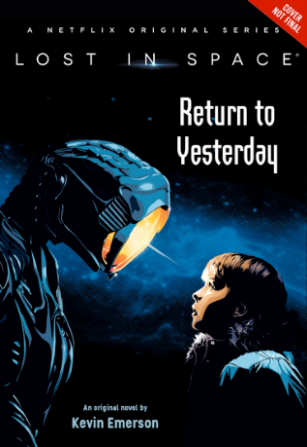 英文书名：LOST IN SPACE: Return to Yesterday作    者：Kevin Emerson出 版 社：LITTLE, BROWN Books for Young Readers代理公司：ANA出版时间：2019年11月19日代理地区：中国大陆、台湾页    数：272页审读资料：电子文稿	类    型：7-12岁少年文学内容简介：在不远的将来，罗宾逊一家正在外星进行殖民任务。出乎意料的是，就在这时，一场危机正在悄然酝酿。想要生存下来，罗宾逊一家人必须团结一致、患难与共。这部精彩纷呈的中年级小说讲述了十一岁男孩威尔·罗宾逊和他的两个姐姐朱迪和佩妮的故事。本书是系列中的第一部，故事内容以Netflix热播剧《迷失太空》为基础。《迷失太空》可以说是对于经典作品的再创作，为二十世纪60年代的科幻系列作品注入了当代的元素与内涵。本书将与《迷失太空》第二季同时面世，相信粉丝们一定会激动不已！LBYR目前已购得了《迷失太空》的翻译权，与其同名的全新科幻连续剧也大受欢迎。迄今为止，Netflix热播剧《迷失太空》的观看量已超三千万次，一家老小都爱围坐在电视前，共同欣赏这部精彩绝伦的作品。* 详细故事梗概，请见附件【故事梗概--迷失太空之回到昨天】。* 影视剧《迷失太空》第一季收视概览（英文），请见附件【Lost In Space_S1_Updated】* 《迷失太空》第二部：2020年5月19日出版；272页。卖点概览：·《迷失太空》是一部跨越多代人记忆的家庭连续剧，为二十世纪60年代的标志性科幻作品注入了新的时代内涵。·这个电视连续剧讲述了一个太空殖民家庭经历的酸甜苦辣。当飞船偏离了既定轨道，并在一颗星球上坠毁，一家人必须团结一致才能克服重重困难，最终生存下来。·这部电视剧共有十集，于2018年4月首次亮相。故事内容经常吸引一家人共同观看。·该系列主演阵容群星荟萃，其中包括莫莉·帕克（纸牌屋）、托比·斯蒂芬斯（黑帆）和帕克·波西。与此同时，剧中配角选角也阵容强大。·《迷失太空》系列剧的主题包括探索发现、解决问题、团队合作、忠诚、希望以及爱。第一季的收视率实属惊人，因此上演刚满一个月，第二季的拍摄上映工作就通过了审批。·迄今为止，《迷失太空》在美国的收视率已达三千多万次（来源：Nielsen）。2019年，《迷失太空》获得六项视觉效果社区(VES)大奖提名，并获得艾美奖最佳特效奖提名。媒体评价： “大家已经很久未能在电视上看到这样一部振奋人心、引人入胜的科幻剧了。”                                              ——《福布斯杂志》 “正在Netflix热播的《迷失太空》是对于经典作品的当代演绎，取得了出乎意料的效果。”——美国国家公共电台“这个激动人心的科幻系列剧将五十年前的一部经典作品进行改编，使其符合21世纪的时代背景。”                                                 ---- IGN作者简介：凯文·爱默生(Kevin Emerson)共创作了二十部中年级小说以及青春文学小说，其中包括《火星上的最后一天》(Last Day on Mars) 和《每时每刻》(Any Second)。他较早的作品包括《亚特兰蒂斯人》系列(The Atlanteans series)、《奥利弗夜曲》系列(The Oliver Nocturne series)和《流亡者》系列(The Exile series)。凯文从前当过科学课老师，现在还为西雅图的多个乐队进行演唱。此外，凯文曾在一场Spelling Bee拼字大赛中获胜，还曾在一个瑞典广告中出镜。谢谢您的阅读！请将回馈信息发至：杨晓蕾（AlisaYang）安德鲁﹒纳伯格联合国际有限公司北京代表处
北京市海淀区中关村大街甲59号中国人民大学文化大厦1705室, 邮编：100872
电话：010-82509406传真：010-82504200
Email: Alisa@nurnberg.com.cn网址：www.nurnberg.com.cn微博：http://weibo.com/nurnberg豆瓣小站：http://site.douban.com/110577/微信订阅号：ANABJ2002